Step-by-StepWe are going to create a program where MiRo will open its eyes, wag its tail and display green colours IF you pat MiRo’s head. If MiRo does not sense a touch, it will close its eyes and display red colours.StepBlockFromConnect1Add 1 x program start block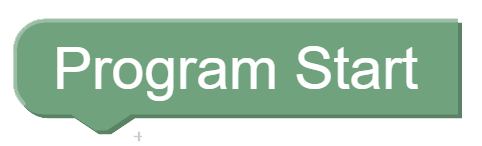 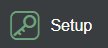 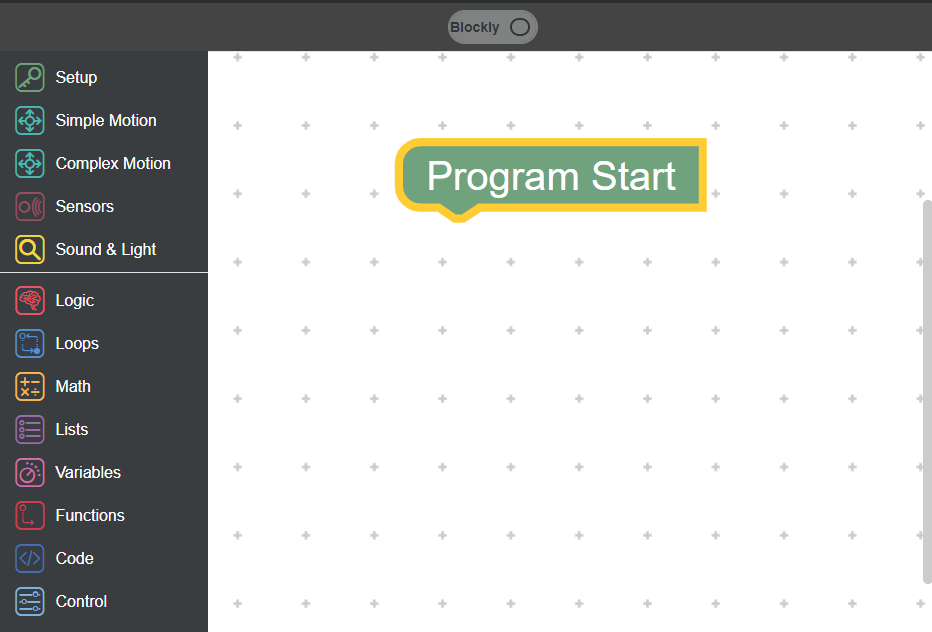 2Add 1 x Periodic Control Loop block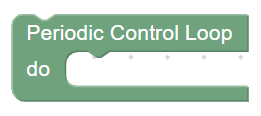 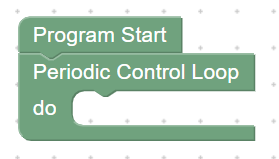 3Add 1 x set item block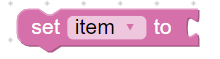 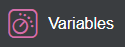 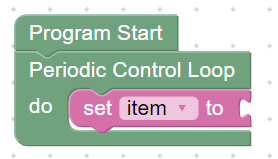 4Rename the variable to ‘stroked’ by:Click the arrow next to the word ‘item’Select ‘rename variable’Rename variable to: ‘stroked’4Rename the variable to ‘stroked’ by:Click the arrow next to the word ‘item’Select ‘rename variable’Rename variable to: ‘stroked’4Rename the variable to ‘stroked’ by:Click the arrow next to the word ‘item’Select ‘rename variable’Rename variable to: ‘stroked’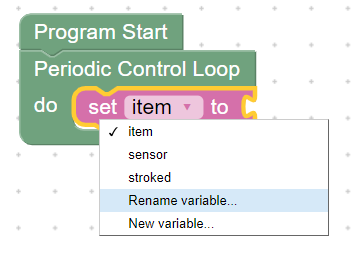 5Add 1 x true block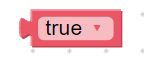 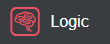 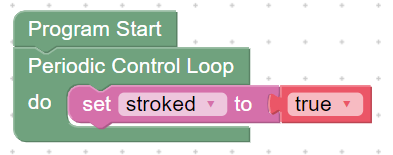 6Change ‘true’ to ‘false’ within the drop-down menu6Change ‘true’ to ‘false’ within the drop-down menu6Change ‘true’ to ‘false’ within the drop-down menu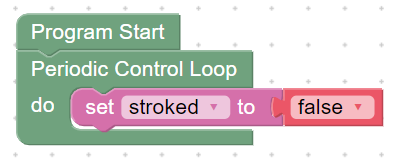 7Add 1 x for each item ‘i’ in list block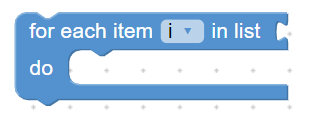 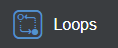 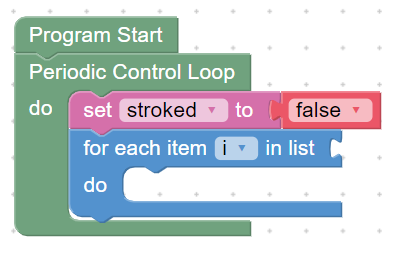 8Click the arrow next to the letter ‘i’Select ‘rename variable’Rename variable to: ‘sensor’8Click the arrow next to the letter ‘i’Select ‘rename variable’Rename variable to: ‘sensor’8Click the arrow next to the letter ‘i’Select ‘rename variable’Rename variable to: ‘sensor’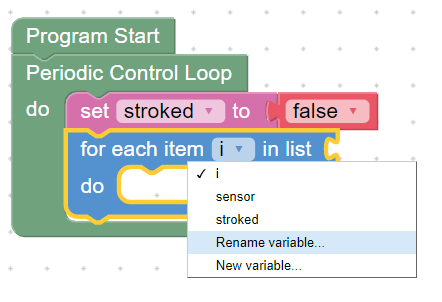 9Add 1 x head touch sensors block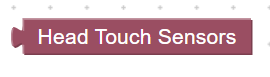 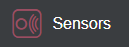 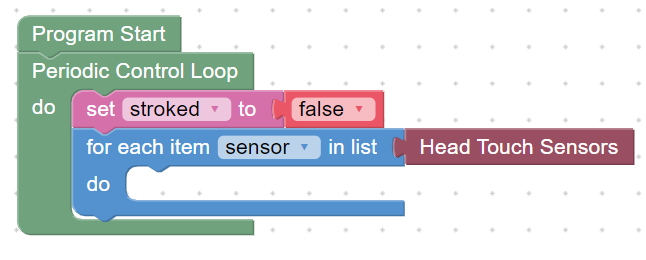 10Add 1 x if do block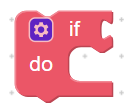 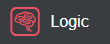 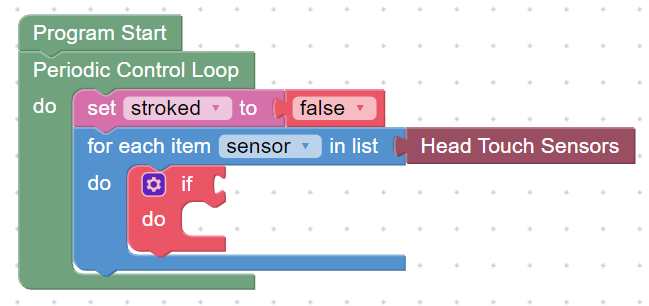 11Add 1 x ( ) = ( ) block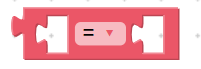 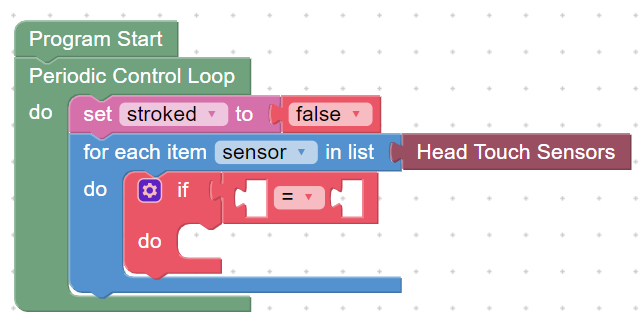 12Add 1 x sensor block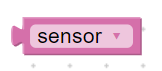 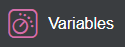 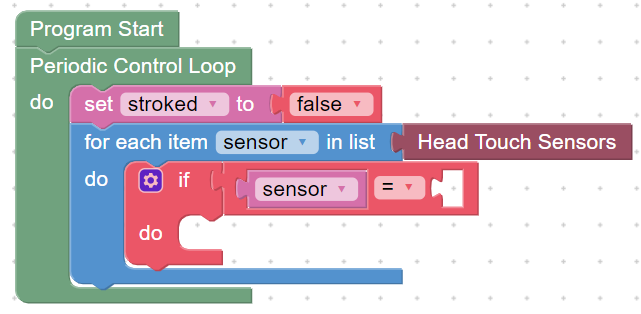 13Add 1 x (0) block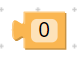 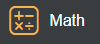 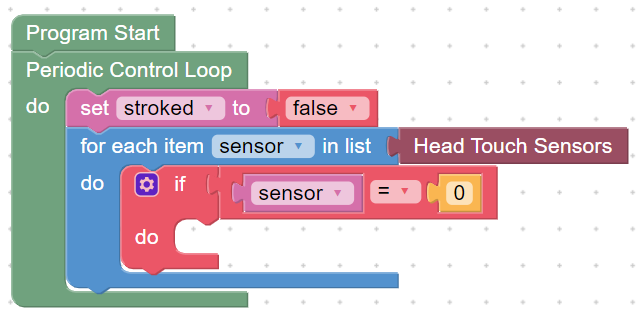 14Set the math block to: 114Set the math block to: 114Set the math block to: 1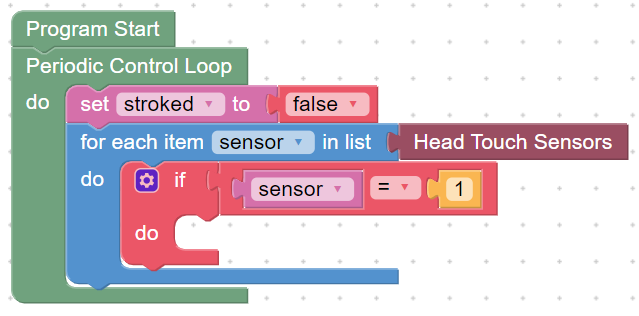 15Add 1 x set stroked to block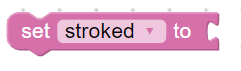 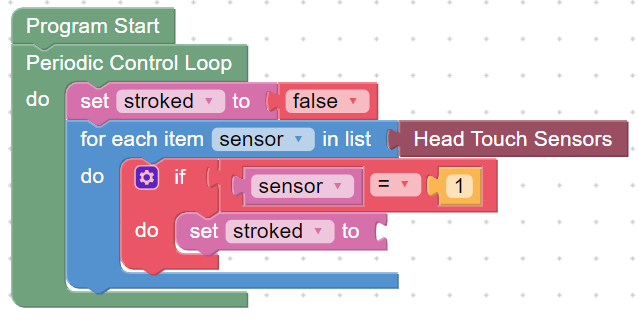 16Add 1 x true block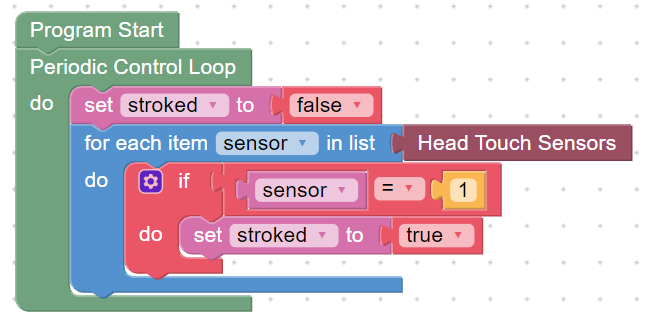 17Add 1 x if do block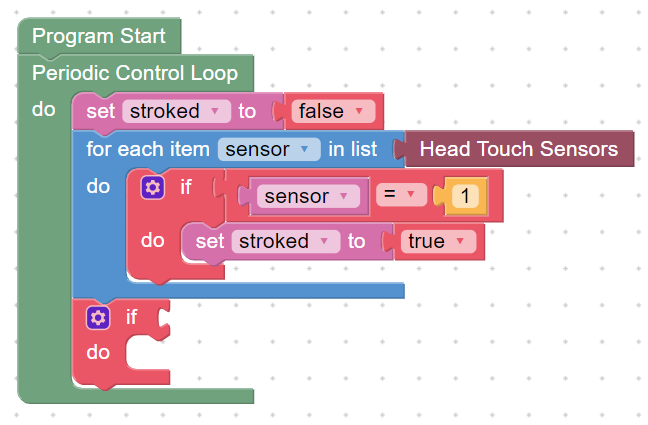 18Add 1 x else section by clicking the blue settings icon and dragging an else over to connect under the if section.18Add 1 x else section by clicking the blue settings icon and dragging an else over to connect under the if section.18Add 1 x else section by clicking the blue settings icon and dragging an else over to connect under the if section.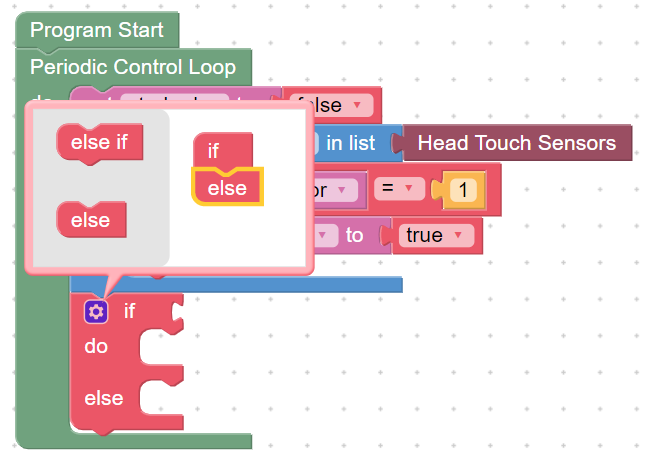 19Add 1 x sensor block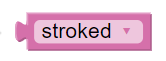 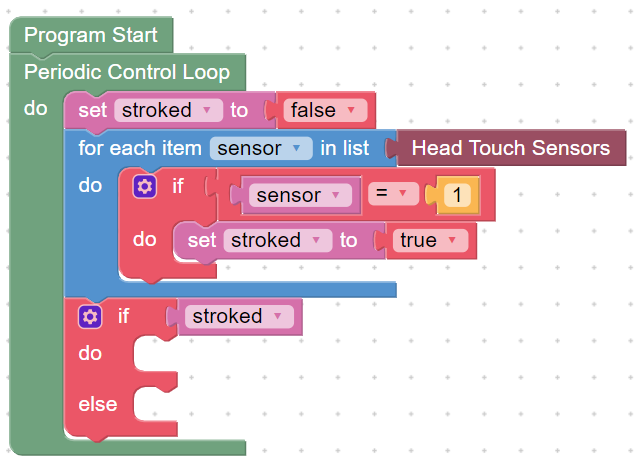 20Add 1 x change front LED on left side to Bright red block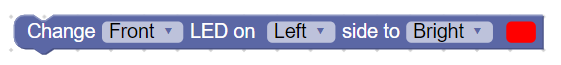 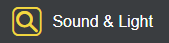 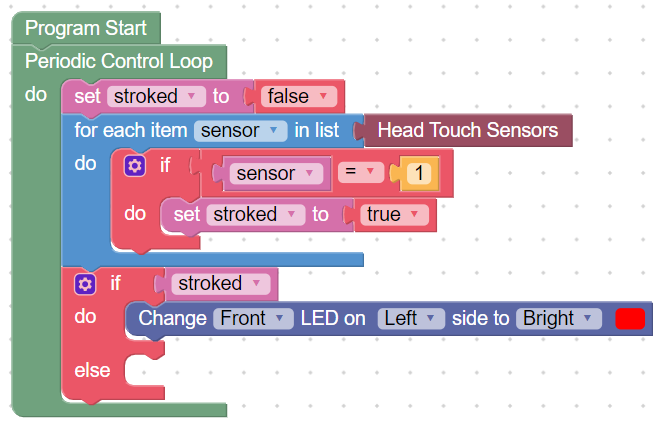 21Set the block to ‘All’ LED on ‘Both’ side to Bright ‘green’ within the drop-down menus21Set the block to ‘All’ LED on ‘Both’ side to Bright ‘green’ within the drop-down menus21Set the block to ‘All’ LED on ‘Both’ side to Bright ‘green’ within the drop-down menus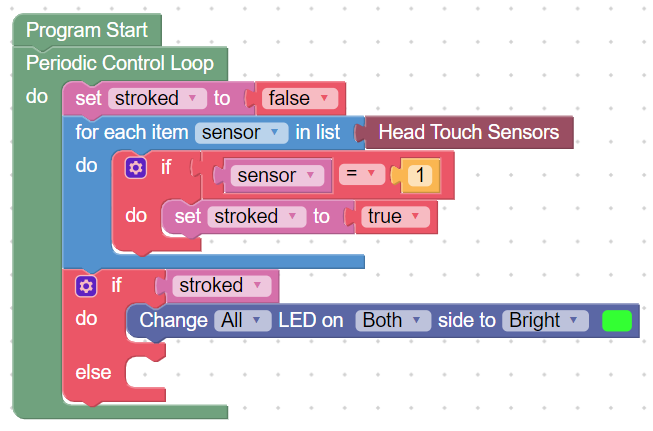 22Right click and duplicate the ‘change All LED on Both Bright green’ blockSet colour to ‘red’22Right click and duplicate the ‘change All LED on Both Bright green’ blockSet colour to ‘red’22Right click and duplicate the ‘change All LED on Both Bright green’ blockSet colour to ‘red’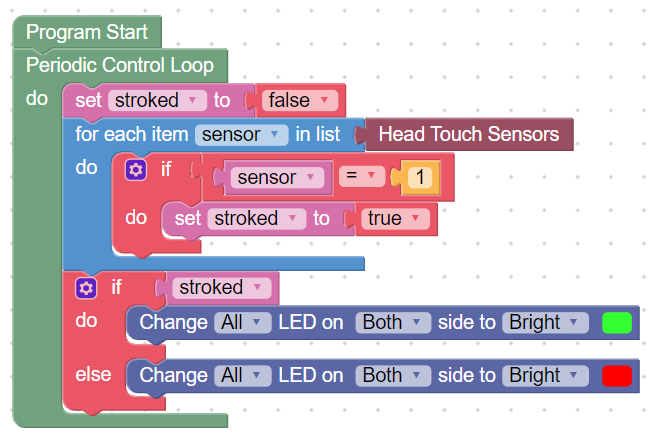 23Add:1 x Move Left Eyelid(s) block1 x Wag Tail block1 x Look Up/Down  block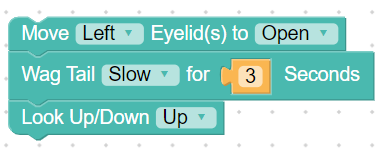 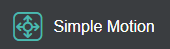 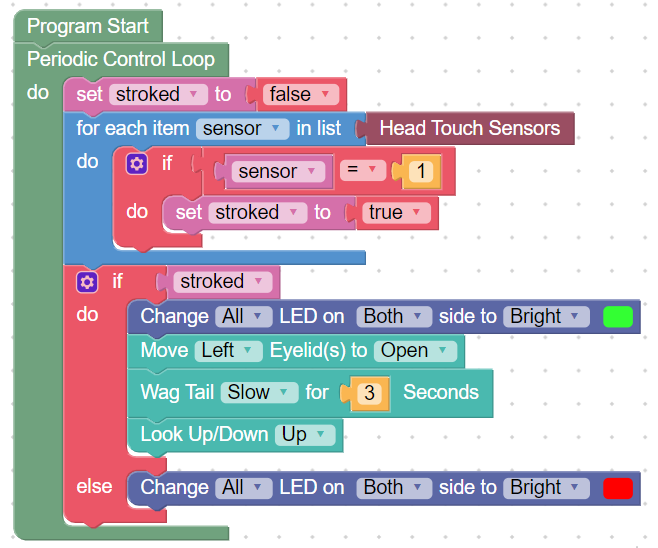 24Set the blocks to open both eyelids and wag tail fastest for 1 second24Set the blocks to open both eyelids and wag tail fastest for 1 second24Set the blocks to open both eyelids and wag tail fastest for 1 second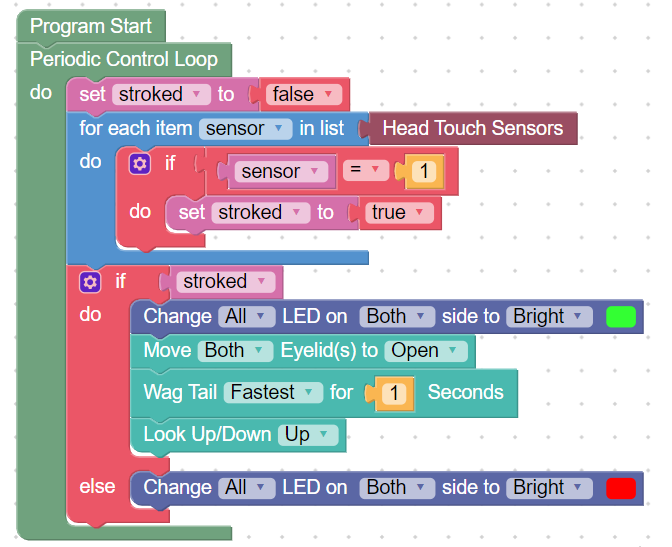 25Right click and duplicate the ‘move both eyelids to open’ block25Right click and duplicate the ‘move both eyelids to open’ block25Right click and duplicate the ‘move both eyelids to open’ block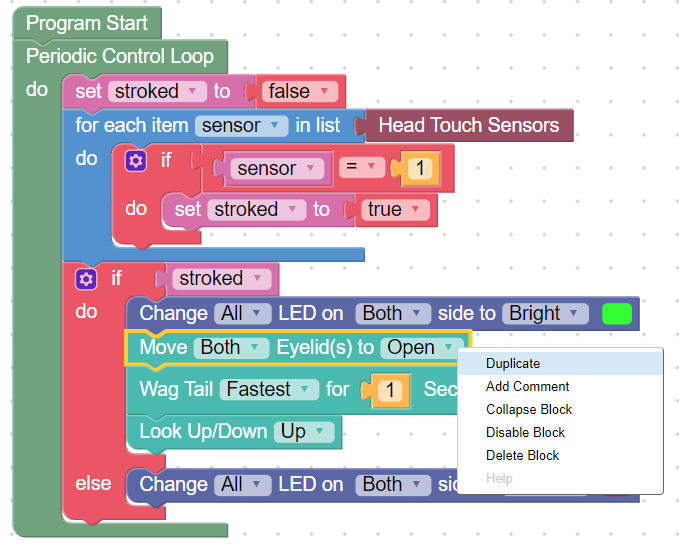 26Set to ‘closed’26Set to ‘closed’26Set to ‘closed’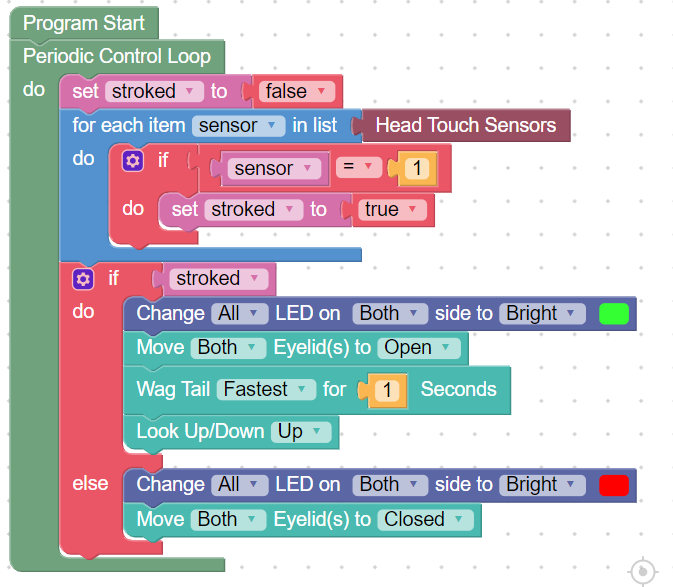 27Click Robot PlayORSimulator Play27Click Robot PlayORSimulator Play27Click Robot PlayORSimulator Play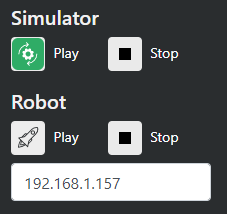 Follow a program 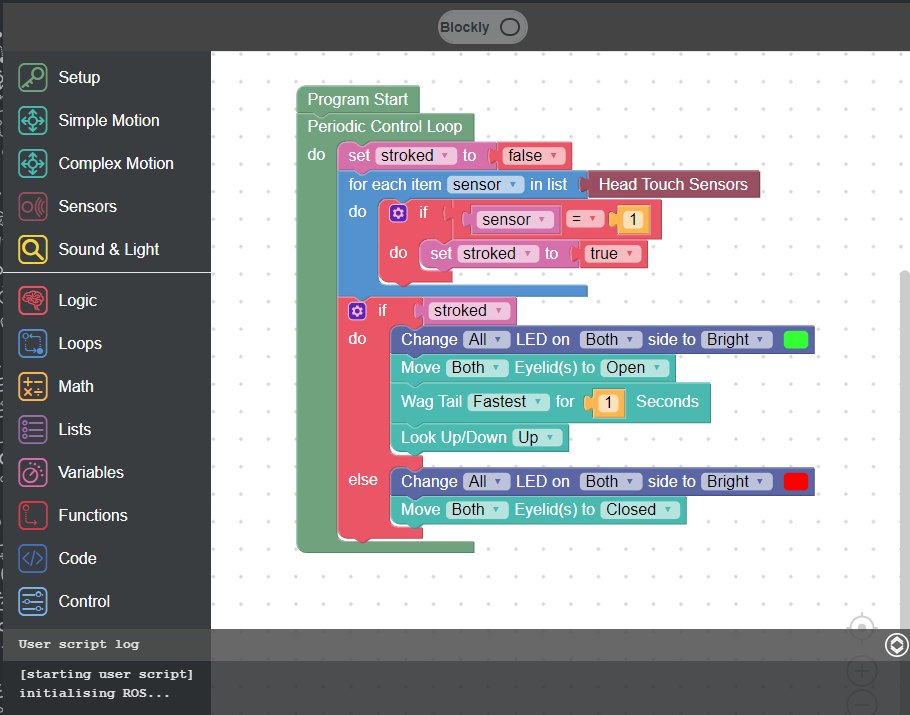 Script at bottom of screen shows code is ready to run.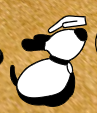 Simulate the stroking of the head by clicking this icon ORWith physical MiRo - stroke MiRo’s head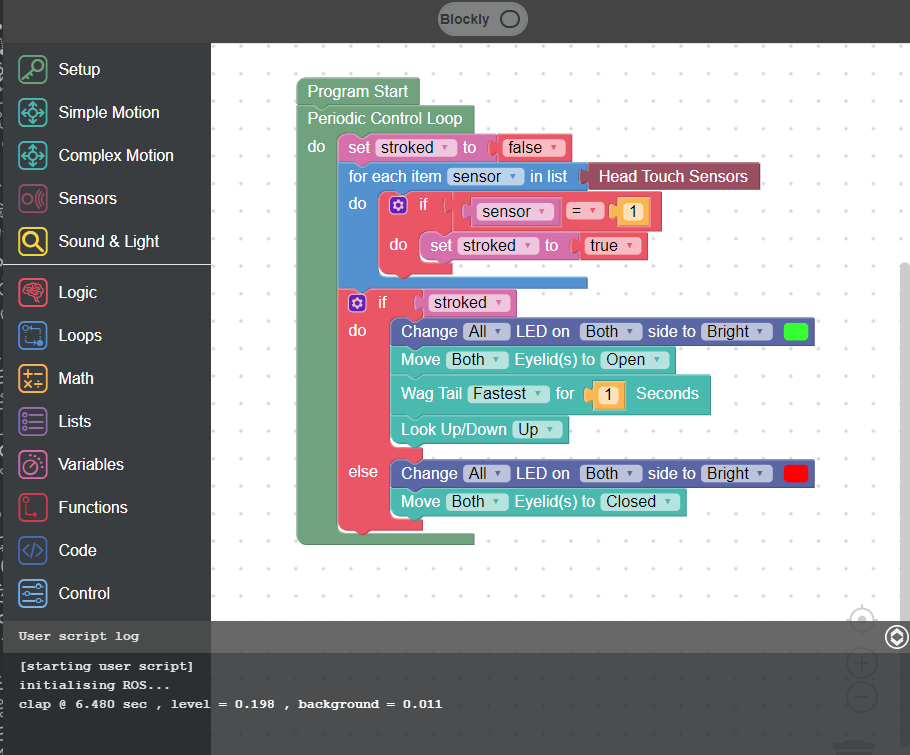 Script at bottom shows program ran correctly.See the outputSee the outputIF your hand touches MiRo’s head:    MiRo will open its eyes, wag its tail and        display green colours on its bodyELSE:    MiRo will close its eyes, and display red     colours on its bodyIF your hand touches MiRo’s head:    MiRo will open its eyes, wag its tail and        display green colours on its bodyELSE:    MiRo will close its eyes, and display red     colours on its body